Общество с ограниченной ответственностью«Институт проблем энергетики»121099, г. Москва, Переулок Каковинский М., д.6, стр.1ОГРН 1137746570026, ИНН/КПП 7704839109/770401001В память об Эдуарде Евгеньевиче СонОпять пришло печальное известие о еще одной безвременной кончине – коллеги и моего ровесника – Эдуарда Евгеньевича Сон. 10 лет тому назад с Эдуардом Евгеньевичем меня познакомил мой близкий друг, однокашник по МВТУ им. Баумана, Алексей Ивандаев. С Алексеем они учились вместе в одном классе в Алма-Ате. Знакомство было связано с выборами в Академию наук. Тогда мне не удалось убедить его в поддержке моей кандидатуры, но это никак не помешало нам более тесно общаться на различных конференциях по теплофизике и механике. На меня производили сильные впечатления его лекции по турбулентности, каждая последующая была наполнена более широкой палитрой приложений и глубиной.  У нас сложились дружеские отношения, несмотря на мои достаточно жесткие оценки некоторых событий в истории отечественной теплоэнергетики. Мне было интересно с ним общаться, прислушиваться к его разъяснениям по широкому кругу вопросов: по турбулентности, механике многофазных систем, электрофизике и др. Хорошо помню, как мы с ним общались в его кабинете в день его 75-тилетия, чуть меньше 2-х лет тому назад. Конечно, я ему буду всегда благодарен за то, что именно он смог убедить Владимира Евгеньевича Фортова поставить мой доклад на его семинаре в феврале 2020 года. Думаю, что после него всем участникам семинара стало ясно, что надо делать в ядерной энергетике и на какой основе необходимо строить прогнозы и стратегию развития электроэнергетики в России и в Мире. Эдуард Евгеньевич был добрым, доброжелательным человеком, ему не была присуща никакая агрессия. Думаю, что его отношение с коллегами вызывало только уважение, а его ученики  любили и преклонялись перед ним. Мне очень жаль, что он так рано ушел. Я буду его помнить, пока сам жив.       Б.И. Нигматулин 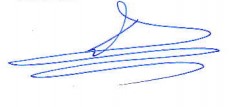 